__________________Conseil 2018
Genève, 17-27 avril 2018, et 27 octobre 2018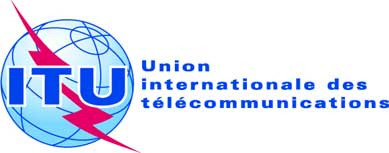 Document C18/132-F21 décembre 2018Original: anglaisNote du Secrétaire généralNote du Secrétaire généralLISTE FINALE DES DOCUMENTSLISTE FINALE DES DOCUMENTSA.	Documents de base du ConseilOrdre du jour de la session 2018 du ConseilC18/1(Rev.1)Présidents et Vice-présidents du ConseilC18/101Secrétariat du ConseilC18/102Liste des Résolutions et DécisionsC18/130Liste finale des participants C18/131Rapport de la commission permanente de l'administration et de la gestionC18/108(Rev.1)B.	Comptes rendus des Séances plénièresB.	Comptes rendus des Séances plénièresCompte rendu de la Séance plénière inaugurale	C18/103Compte rendu de la première Séance plénière	C18/104Compte rendu de la deuxième Séance plénière	C18/105Compte rendu de la troisième Séance plénière	C18/106Compte rendu de la quatrième Séance plénière	C18/107Compte rendu de la cinquième Séance plénière	C18/109Compte rendu de la sixième Séance plénière	C18/110Compte rendu de la septième Séance plénière	C18/119Compte rendu de la huitième Séance plénière	C18/120Compte rendu de la neuvième Séance plénière	C18/121Compte rendu de la dixième et dernière Séance plénière	C18/129C.	Liste des documentsC.	Liste des documentsC.	Liste des documentsC.	Liste des documentsDoc. No.SourceTitreAttributionC18/1(Rev.1)SGOrdre du jour de la Session 2018 du Conseil de l'UITPLC18/2SGDates et durée des sessions de 2019, 2020 et 2021 du ConseilPLC18/3SGRésolutions et Décisions du Conseil devenues caduquesPLC18/4SGTravaux préparatoires en vue de la Conférence de plénipotentiaires de 2018PLC18/5SGAméliorations susceptibles d'être apportées à l'organisation de la Conférence de plénipotentiaires: audition des candidats et lignes directrices en matière d'éthiquePLC18/6SGActivités de l'UIT relatives à la Résolution 70 (Rev. Busan, 2014)PLC18/7SGRapport sur l'avancement du projet de locaux du Siège de l'UnionCOMC18/8Prés. GTCRapport sur les résultats des activités du GTC-SMSI depuis la session de 2017 du ConseilPLC18/9SGExamen annuel des produits et des chargesCOMC18/10SGRapport sur la Conférence mondiale de développement des télécommunications (CMDT-17)PLC18/11SGArriérés et comptes spéciaux d'arriérésCOMC18/12Prés. GTCRapport du Groupe de travail du Conseil sur l'utilisation des languesPLC18/13SGPlan de mise en oeuvre propose pour 2018 concernant l'égalité hommes/femmes et l'intégration du principe de l'égalité hommes/femmes à l'UITPLC18/14Prés. GTCMise en oeuvre de la Résolution 154 (Rév. Busan, 2014) sur l'utilisation des six langues officielles de l'Union sur un pied d'égalitéPLC18/15Prés. GTCRapport du Président du Groupe de travail du Conseil sur la protection en ligne des enfantsPLC18/16SGRecouvrement des coûts pour le traitement des fiches de notification des réseaux à satelliteCOMC18/17SGJournée mondiale des télécommunications et de la société de l'informationPLC18/18SGActivités de l'UIT relatives au renforcement du rôle de l'Union dans l'instauration de la confiance et de la sécurité dans l'utilisation des technologies de l'information et de la communicationPLC18/19 (Rev.1)SGRapport sur les manifestations ITU TELECOMPLC18/20SGCadre de responsabilisation et de transparenceCOMC18/21SGVente des publications de l'UIT et accès en ligne gratuit à ces publicationsPLC18/22
(+Add.1)SGRapport annuel du Comité consultatif indépendant pour les questions de gestion (CCIG)COMC18/23SGModifications des conditions d'emploi dans le cadre du régime commun des Nations UniesCOMC18/24SGRapport d'activité sur la mise en oeuvre du plan stratégique pour les ressources humaines et de la Résolution 48 (Rév. Busan, 2014)COMC18/25SGRenforcement de la présence régionalePLC18/26Prés. EG-RTIRapport de la première réunion du Groupe d'experts sur le Règlement des Télécommunications Internationales (EG-RTI)PLC18/27SGConférence mondiale des radiocommunications (CMR-19)PLC18/28 (Rev.1)SGProjet de plan opérationnel quadriennal glissant du Secteur des radiocommunications pour la période 2019-2022PLC18/29SGProjet de plan opérationnel quadriennal glissant du Secteur de la normalisation des télécommunications pour la période 2019-2022PLC18/30SGProjet de Plan opérationnel quadriennal glissant du Secteur du développement des télécommunications pour la période 2019-2022PLC18/31SGProjet Plan opérationnel quadriennal glissant du Secrétariat général pour la période 2019-2022PLC18/32SGProjets de Plan opérationnel quadriennal glissant de l'UIT-R, de l'UIT-T, de l'UIT-D et du Secrétariat général pour la période 2019-2022PLC18/33SGActivités de l'UIT relatives à l'Internet: Résolutions 101, 102, 133 et 180PLC18/34SGFonds pour le développement des Technologies de l'information et de la communication (FDTIC)COMC18/35SGProjet de rapport sur la mise en oeuvre du plan stratégique et sur les activités de l'UnionPLC18/36 (Add.1, Rev.1)SGEtudes des problèmes techniques que soulève le traitement des fiches de notification à satellite non géostationnaire (non OSG) complexesCOMC18/37SGCalendrier des conférences, assemblées et réunions futures de l'Union pour la période 2018-2021PLC18/38SGRapport sur la mise en oeuvre de la Résolution 191 (Busan, 2014) de la Conférence de plénipotentiaires "Stratégie de coordination des efforts entre les trois Secteurs de l'Union"COMC18/39SGMise en oeuvre et état d'avancement de la mise en oeuvre des recommandations formulées par le CCI dans le rapport intitulé "Examen de la gestion et de l'administration de l'UIT"COMC18/40SGVérification extérieure des comptes de l'UnionPLC18/41SGVérification extérieure des comptes de l'Union - ITU TELECOM World 2017PLC18/42SGRapport de gestion financière pour l'exercice annuel 2017 (comptes non vérifiés)COMC18/43SGRapport de gestion financière pour l'exercice annuel 2017 (comptes vérifiés)PLC18/44SGRapport de l'Auditeur interne sur les activités d'audit interneCOMC18/45SGMesures d'efficacitéCOMC18/46SGPassif de l'assurance maladie après la cessation de service (ASHI)COMC18/47SGPossibilités de parrainage pour le projet de locaux du SiègeCOMC18/48SGCompte rendu des travaux du Groupe consultatif d'Etats Membres pour le projet de locaux du Siège de l'UnionCOMC18/49SGRapport mis à jour sur la situation en matière de sécuritéCOMC18/50Prés. GTCRapport du Président du Groupe de travail du Conseil sur les ressources financières et les ressources humaines (GTC-FHR)COMC18/51Prés. GTCRapport du Président du Groupe de travail du Conseil sur les questions de politiques publiques internationales relatives à l'Internet (GTC-Internet)COMC18/52SGRapport du Bureau de l'éthiquePLC18/53SGRapport exhaustif décrivant de manière détaillée les activités menées, les mesures adoptées et la collaboration instaurée par l'Union dans le cadre de la mise en oeuvre des résultats du SMSI et du programme de développement durable à l'Horizon 2030COMC18/54SGRapport du Président du GTC-Internet sur un projet de Résolution sur une politique publique internationale relative à l'accès des personnes handicapées et des personnes ayant des besoins particuliers à l'InternetPLC18/55SGOptimisation des manifestations de haut niveau à caractère mondial de l'UITPLC18/56SGListe des candidatures aux postes de Présidents et Vice-Présidents des Groupes de travail du Conseil et du Groupe d'experts sur le RTI   PLC18/57SGParticipation provisoire d'entités s'occupant de questions de télécommunication aux activités de l'UITPLC18/58SGMise en oeuvre de la politique de l'UIT en matière d'accès à l'information/aux documentsCOMC18/59SGMémorandums d'accord ayant des incidences financières et/ou stratégiquesCOMC18/60SGAmélioration de la gestion et du suivi de la contribution des Membres de secteur, des Associés et des Établissements universitaires aux dépenses de l'UITCOMC18/61SGMontant préliminaire de l'unité contributiveCOMC18/62Prés. GTCRapport quadriennal du Groupe de travail du Conseil sur la protection en ligne des enfantsPLC18/63SGStratégie de l'UIT sur la parité hommes/femmesPLC18/64 (Add.1 to 5)Prés. GTCRapport du Groupe de travail du Conseil chargé d'élaborer le Plan stratégique et le Plan financier pour la période 2020-2023 (GTC-SFP)PL, COMC18/65SGTransformation du Bureau de zone de Moscou en Bureau régional de l'UIT pour la CEICOMC18/66SGIncidences financières des initiatives régionales approuvées par la CMDT-17COMC18/67SGProcédure de sélection d'un nouveau Vérificateur extérieur des comptesCOMC18/68SGStatut du personnel applicable aux Fonctionnaires élusCOMC18/69-Rapport sur l'état d'avancement de la mise en oeuvre d'un projet pilote à l'intention des PME    COMC18/70Prés. GTCRapport sur les résultats des réunions tenues par le GTC-SMSI depuis la PP-14PLC18/71SGContribution du conseil de l'UIT au Forum politique de haut niveau pour le développement durable (HLPF)PLC18/72SGDemandes d'exonération de toute contribution au financement des dépenses relatives à la participation aux travaux de l'UITCOMC18/73SGNomination du remplaçant du membre du Comité consultatif indépendant pour les questions de gestion (CCIG) ayant démissionnéCOMC18/74Non attribué-C18/75CANContribution du Canada - Etude des problèmes techniques que soulève le traitement des fiches de notification de réseaux à satellite non géostationnaire (Non OSG) complexesCOMC18/76SGRapport d'activité sur l'utilisation abusive des numéros d'identité internationale d'équipement mobiles (IMEI) dans les téléphones mobilesPLC18/77CHNContribution de la République populaire de Chine - Proposition visant à intégrer le développement de l'économie numérique dans les buts stratégiques généraux du plan stratégique de l'UIT pour la période 2020-2023PLC18/78CHNContribution de la République populaire de Chine - Proposition visant à mieux faire connaître les projets récompensés à l'issue des concours pour l'attribution des prix du SMSIPLC18/79EGYContribution de la République Arabe d'Egypte concernant les résultats des travaux du groupe EG-RTIPLC18/80RUSContribution de la Fédération de Russie - Propositions visant à garantir l'adoption par la Conférence de plénipotentiaires de 2018 d'un plan stratégique, de bases du budget et de limites financières réalistes pour l'UIT pour la période 2020-2023COMC18/81RUSContribution de la Fédération de Russie - Désignation et durée maximale du mandat des présidents et vice-présidents des commissions d'études, des groupes consultatifs et des comités de coordination pour le vocabulaire des secteursPLC18/82RUSContribution de la Fédération de Russie - Rôle de l'UIT dans la mise en oeuvre des résultats du SMSI et du programme de développement durable à l'horizon 2030, ainsi que dans l'examen d'ensemble de leur mise en oeuvre par l'assemblée générale des Nations UniesPLC18/83RUSContribution de la Fédération de Russie - Recouvrement des coûts pour le traitement des fiches de notification de systèmes à satellites non géostationnaires (non OSG) complexesCOMC18/84RUSContribution de la Fédération de Russie - Rationalisation des résolutions de la PP et des SecteursPLC18/85 (Rev.1)INDContribution de la République de l'Inde, la République populaire du Bangladesh, Burkina Faso et la République fédérale du Nigeria - Avantages liés à l'établissement d'un bureau de zone de l'UIT et d'un centre d'innovation technologique pour l'Asie du sud en IndePLC18/86 (Rev.1)ARSContribution du Royaume d'Arabie saoudite - Encourager la participation d'experts issus des pays en développement et des pays les moins avancés aux manifestations organisées par l'union internationale des télécommunications, en particulier aux grandes manifestationsPLC18/87ARSContribution du Royaume d'Arabie saoudite - Proposition d'améliorations à apporter au forum du SMSIPLC18/88USAContribution des Etats-Unis d'Amérique - Modifications apportées par les Etats-Unis à la version révisée du projet d'Annexe 1 de la Résolution 71: Plan stratégique de l'UIT pour la période 2020-2023PLC18/89USAContribution des Etats-Unis d'Amérique - Contribution du Conseil de l'UIT au Forum politique de haut niveau (HLPF) pour le développement durable (HLPF)PLC18/90USAContribution des Etats-Unis d'Amérique - Recouvrement des coûts applicable au traitement des fiches de notification des systèmes à satellites non OSGCOMC18/91USAContribution des Etats-Unis d'Amérique - point de vue des Etats-Unis sur le rapport final relatif à l'examen du Règlement des Télécommunications InternationalesPLC18/92B, CAN, MEX, PRG, USAContribution de la République Fédérative du Brésil, du Canada, du Mexique, de la République du Paraguay et des États-Unis d'Amérique - Position concernant une future Conférence mondiale des télécommunications internationalesPLC18/93BContribution de la République fédérative du Brésil - Améliorer les consultations ouvertes du GTC-InternetPLC18/94BContribution de la République fédérative du Brésil - Participation des Membres de secteur de l'UIT aux travaux du Groupe de travail GTC-InternetPLC18/95BContribution de République fédérative du Brésil - Mise en place d'auditions pour les candidats aux postes de fonctionnaires élusPLC18/96BContribution de la République Fédérative du Brésil - Rapport "mesurer la société de l'information" et statistiques sur les TIC à l'UITPLC18/97UAEContribution des Emirats arabes unis - Activités menées par l'UIT en vue de la réalisation des ODDPLC18/98UAEContribution des Émirats arabes unis - Coordination intersectorielle au sein de l'UITCOMC18/99MEXContribution du Mexique - Examen de la présence régionale de l'UITPLC18/100SGRapport d'activité sur la mise en oeuvre des Décisions 600 et 601 (UIFN, IIN)COMC18/101SGPrésidents et Vice-Présidents du Conseil-C18/102SGSecrétariat du Conseil-C18/103SGCompte rendu de la Séance plénière inauguralePLC18/104SGCompte rendu de la première Séance plénièrePLC18/105SGCompte rendu de la deuxième Séance plénièrePLC18/106SGCompte rendu de la troisième Séance plénièrePLC18/107SGCompte rendu de la quatrième Séance plénièrePLC18/108 (Rev.1)Chair,
SC ADMRapport de la Présidente de la Commission permanente de l'administration et de la gestionPLC18/109SGCompte rendu de la cinquième Séance plénièrePLC18/110SGCompte rendu de la sixième Séance plénièrePLC18/111SGRésolution 1390 - Plans opérationnels quadriennaux glissants de l'UIT R, de l'UIT T, de l'UIT D et du Secrétariat général pour la période 2019-2022-C18/112SGDécision 604 - Dates et durée des sessions de 2019, 2020 et 2021 du Conseil-C18/113SGDécision 605 - Création d'un poste D1 de Directeur régional du Bureau régional de l'UIT pour la CEI-C18/114SGDécision 482 (modifiée) - Mise en oeuvre du recouvrement des coûts pour le traitement des fiches de notification des réseaux à satellite-C18/115SGRésolution 1391 - Conditions d'emploi des fonctionnaires élus de l'UIT-C18/116SGRésolution 1392 - Statut du personnel applicable aux fonctionnaires élus-C18/117SGDécision 606 - Passation par pertes et profits d'intérêts moratoires et de créances irrécupérable-C18/118SGDécision 607 - Nomination d'un remplaçant au Comité consultatif indépendant pour les questions de gestion (CCIG)-C18/119SGCompte rendu de la septième Séance plénièrePLC18/120SGCompte rendu de la huitième Séance plénièrePLC18/121SGCompte rendu de la neuvième séance plénièrePLC18/122SGÉtablissement d'un bureau de zone de l'UIT pour l'Asie du SudPLC18/123
(+Add.1)SGRapport sur les progrès réalisés concernant le projet de locaux du Siège de l'UnionCOMC18/124DContribution de la République Fédérale d'Allemagne - Projet de locaux du Siège de l'UnionPLC18/125SGRapport spécial du vérificateur extérieur des comptes  COMC18/126USAContribution des États-Unis d'Amérique - Point de vue des États-Unis sur le projet de bâtiment du Siège de l'UITPLC18/127Non attribué-C18/128SGRésolution 1393 - Rapport de gestion financière pour l'exercice 2017-C18/129SGCompte rendu de la séance finale de la session de 2018 du ConseilPLC18/130SGListe des Résolutions et Décisions du Conseil-C18/131SGListe finale des participants-C18/132SGListe finale des documents-